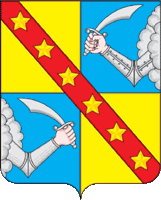 Совет депутатов муниципального образования сельское поселение «Чертолино» Ржевского района  Тверской областиРЕШЕНИЕО кандидатурах для назначения в резерв составов участковых избирательных комиссийРуководствуясь пунктом 4 статьи 27 Федерального закона «Об основных гарантиях избирательных прав и права на участие в референдуме граждан Российской Федерации», пунктом 4 статьи 23 Избирательного кодекса Тверской области, Совет депутатов МО СП «Чертолино» РЕШИЛ:1.Внести в  Территориальную избирательную комиссию Ржевского района, кандидатуры для назначения в резерв составов участковых избирательных комиссий :1.1 Участковая избирательная комиссия избирательного участка № 735 1. Николаева Валентина Васильевна, 26.11.1968 года рождения, заведующая участковой социальной службой, СП «Чертолино» Ржевского района Тверской области; образование - среднее специальное,  место жительства - 172345, Тверская область, Ржевский район, д.Светлая,  д.451.2 Участковая избирательная комиссия избирательного участка № 7361. Лебедева Вера Николаевна, 18.04.1967 года рождения, учитель МОУ « Становская сош» Ржевского района  Тверской области, образование – высшее, место жительства - 172347, Тверская область, Ржевский район, д.Зайцево д. 691.3 Участковая избирательная комиссия избирательного участка № 7371.Филатова Анна Владимировна 29.08.1950 года рождения, пенсионерка, образование – высшее, место жительства – 172365, Тверская область, Ржевский район, п.Ильченко, д.16 кв.2  2. Поручить заместителю Главы администрации Тихомировой И.В представить предложения  Совета депутатов МО сельское поселение «Чертолино» Ржевского района Тверской области и необходимые документы   в территориальную избирательную  комиссию Ржевского района  для назначения в резерв составов участковых избирательных комиссий. 3.Настоящее решение вступает в силу с момента его принятия.Глава сельского поселения «Чертолино» Ржевского района                                                                               А.В.Святой Председатель Совета депутатовСельского поселения «Чертолино»                                                   Н.П.Иванова                                                                                                              « 19 » февраля  2020 года№ 47